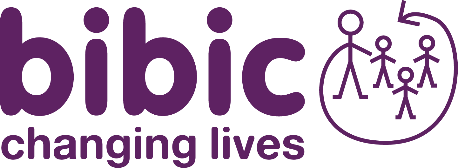 EQUAL OPPORTUNITIES MONITORING FORMThis form will not be seen by the Interviewer/Panel prior to interview and is not used in any decision-making.You do not have to complete this form but doing so enables us to monitor the effectiveness of our Equal Opportunities Policy. We recognise the benefits of a diverse workforce. We are committed to treating all job applicants and employees with dignity and respect regardless of race, ethnic background, nationality, colour, gender, trans-gender status, pregnancy, disability, age, sexual orientation, religion or belief. We therefore welcome applications from all sections of the community.Please state which job you have applied for .........................................................................................1.	How would you describe yourself? (Please tick one box)A 	 Asian or Asian British	 Bangladeshi	 Indian	 Pakistani	 Any other Asian background, please state .......................B 	 Black or Black British	 African	 Caribbean	 Any other Black background, please state .......................C 	 Chinese or other ethnic group	 Chinese	 Any other, please state .......................D 	 Mixed Heritage	 White and Asian	 White and Black African	 White and Black Caribbean	 Any other Mixed background, please state ......................E 	 White	 British	 English	 Irish	 Scottish	 Welsh	 Any other White background, please write in box ......................F 	 Prefer not to say2.	What is your gender?Male				Female    		Prefer not to say	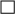 3.	Is your present gender the same as at your birth?Yes				No	    		Prefer not to say	4.	What is your age group?What is your sexual orientation?What is your religious or belief system? Do you consider yourself to have a disability or long-term health condition?Yes				No	    		Prefer not to say	16-1718-2121-2930-3940-4950-5960 or overPrefer not to sayHeterosexual/straightBisexualLesbian/gay womanHomosexual/gay manOtherPrefer not to sayBuddhistChristianHinduJewishMuslimSikhNo ReligionOtherPrefer not to say